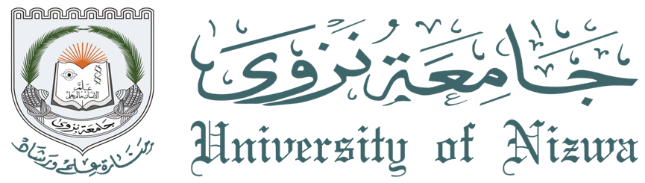 مشروع دراسة: إسهامات العمانيين في الطب والعلوم الطبيعية.مختصر خطة البحثيقوم الباحث بتعبئة البيانات المطلوبة وارسالها بالبريد الإلكتروني إلى: alkhalilcenter@unizwa.edu.om 
اسم الباحث:  ......المؤهل الدراسي : ......                                 التخصص : ......البريد الإلكتروني:   ......عنوان البحث:     ......................................... مجال البحث: ............................................................ملخص البحث في حدود 300 كلمة يشمل موضوع البحث، أهم أهدافه، منهجيته البحثية والنتائج المتوقعة:.................................................................................................................................................................................................................................................................................................................................................................................................................................................................................................